         KEIMENA (ΑΝΑΓΝΩΣΗ-ΓΡΑΦΗ) 6/4/2020(Τα κειμενάκια είναι για 5 μέρες. Του τα γράφετε εσείς στο τετράδιό του. Τα διαβάζει, ένα για κάθε μέρα και τα αντιγράφει αφήνοντας γραμμή κάθε φορά, δεν ξεχνάει τα σημεία στίξης δηλ. τελεία, κόμμα, ερωτηματικό, θαυμαστικό…. Κάθε μέρα ένα κείμενο όχι και τα 5 την ίδια μέρα. Να γράφει και την επικεφαλίδα. Το και σ’ αυτή τη φάση το μαθαίνει ολικά δηλ. όπως είναι και όχι αναλυτικά κ –αι άλφα γιώτα).Το τόπι!Να η Μίνα με ένα τόπι!Σίμο, Λένα ελάτε.Να ένα κόκκινο τόπι!Μίνα πέτα το τόπι, λένε όλα.Ελάτε, ελάτε!!                                  Λόλα, να ένα καρότο.Άννα, να σέλινο.Νέλλη, να ένα λεμόνι.Λίνα, να ένα μήλο.Ελάτε, ελάτε όλα! Σαλάτα!                     Κική, Ρένα, Σίμο ελάτε!Ελάτε, ελάτε! Να μία σαλάτα!Σαλάτα με λεμόνι! λένε όλα.Καραμέλες, σοκολάτες!!                    Τίνα, Τοτό ελάτε!Να η μαμά με καραμέλες!Τάκη, Κική ελάτε!Να ο Σίμος με σοκολάτες!    Το έλατοΈλλη, να ένα έλατο!Σάκη, Νίνα, Λένα ελάτε!Να ένα έλατο! λένε όλα.Ένα έλατο μαμά!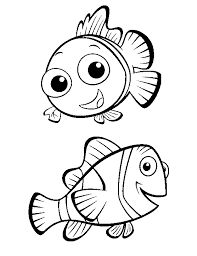 